A falta de concretar los días de la Feria de la Manzanilla (2 días)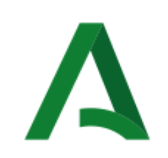 TEMPORALIZACIÓN UDIS CURSO 2021/22TEMPORALIZACIÓN UDIS CURSO 2021/22TEMPORALIZACIÓN UDIS CURSO 2021/22TEMPORALIZACIÓN UDIS CURSO 2021/22TEMPORALIZACIÓN UDIS CURSO 2021/22TEMPORALIZACIÓN UDIS CURSO 2021/22TEMPORALIZACIÓN UDIS CURSO 2021/22TEMPORALIZACIÓN UDIS CURSO 2021/22TEMPORALIZACIÓN UDIS CURSO 2021/22TEMPORALIZACIÓN UDIS CURSO 2021/22TEMPORALIZACIÓN UDIS CURSO 2021/22TEMPORALIZACIÓN UDIS CURSO 2021/22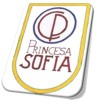 ÁREAÁREAÁREACICLOCICLOCICLONIVELNIVELNIVELMESMESDÍADÍADÍADÍADÍADÍADÍADÍADÍANÚMEROTÍTULO UNIDAD DIDÁCTICA INTEGRADATÍTULO UNIDAD DIDÁCTICA INTEGRADAMESMESLMMXJVSSDNÚMEROTÍTULO UNIDAD DIDÁCTICA INTEGRADATÍTULO UNIDAD DIDÁCTICA INTEGRADASEPTIEMBRESEPTIEMBRE10111112XPresentaciónEvaluación inicialRepasoPresentaciónEvaluación inicialRepasoSEPTIEMBRESEPTIEMBRE131414151617181819XPresentaciónEvaluación inicialRepasoPresentaciónEvaluación inicialRepasoSEPTIEMBRESEPTIEMBRE202121222324252526XPresentaciónEvaluación inicialRepasoPresentaciónEvaluación inicialRepasoSEPTIEMBRESEPTIEMBRE27282829301223OCTUBREOCTUBRE4556789910OCTUBREOCTUBRE111212131415161617OCTUBREOCTUBRE181919202122232324OCTUBREOCTUBRE252626272829303031NOVIEMBRENOVIEMBRE122345667NOVIEMBRENOVIEMBRE899101112131314NOVIEMBRENOVIEMBRE151616171819202021NOVIEMBRENOVIEMBRE222323242526272728NOVIEMBRENOVIEMBRE293030123445DICIEMBREDICIEMBRE6778910111112X1ª Evaluación1ª EvaluaciónDICIEMBREDICIEMBRE131414151617181819X1ª Evaluación1ª EvaluaciónDICIEMBREDICIEMBRE202121222324252526DICIEMBREDICIEMBRE272828293031112ENEROENERO344567889ENEROENERO101111121314151516ENEROENERO171818192021222223ENEROENERO242525262728292930ENEROENERO3111234556FEBREROFEBRERO78891011121213FEBREROFEBRERO141515161718191920FEBREROFEBRERO212222232425262627FEBREROFEBRERO2811234556MARZOMARZO78891011121213MARZOMARZO141515161718191920X2ª Evaluación2ª EvaluaciónMARZOMARZO212222232425262627X2ª Evaluación2ª EvaluaciónMARZOMARZO28292930311223ABRILABRIL4556789910ABRILABRIL111212131415161617ABRILABRIL181919202122232324ABRILABRIL25262627282930301MAYOMAYO233456778MAYOMAYO91010111213141415MAYOMAYO161717181920212122MAYOMAYO232424252627282829MAYOMAYO303131123445XAjuste de la programación3ª EvaluaciónEvaluación ordinariaAjuste de la programación3ª EvaluaciónEvaluación ordinariaJUNIOJUNIO6778910111112XAjuste de la programación3ª EvaluaciónEvaluación ordinariaAjuste de la programación3ª EvaluaciónEvaluación ordinariaJUNIOJUNIO131414151617181819XAjuste de la programación3ª EvaluaciónEvaluación ordinariaAjuste de la programación3ª EvaluaciónEvaluación ordinariaJUNIOJUNIO202121222324252526XAjuste de la programación3ª EvaluaciónEvaluación ordinariaAjuste de la programación3ª EvaluaciónEvaluación ordinariaJUNIOJUNIO272828293031